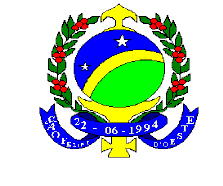 ESTADO DE RONDONIAPODER LEGISLATIVOPREFEITURA MUNICIPAL DE SÃO FELIPE D’OESTELEI Nº 223/2006Altera a Lei Municipal nº 008/97, de 20 de fevereiro de 1997 e dá outras providências.		O Prefeito Municipal do Município de São Felipe D’Oeste, Sr. VOLMIR MATT, utilizando-se das atribuições que lhe são conferidas pela Lei Orgânica Municipal, faz saber que a Câmara Municipal aprovou e fica sancionada a seguinteLEI		Art. 1º - Fica acrescido um Inciso 3º, ao art. 6º, da Lei Municipal nº 008/97, com a seguinte redação:Inciso 3º - Aos cargos definidos como de Secretários e o Chefe de Gabinete, constantes da estrutura do Poder Legislativo Municipal de São Felipe D’Oeste, serão atribuídos status de Secretário Municipal, nos mesmos moldes, responsabilidades e remunerações atribuídas aos Secretários Municipais pertencentes aos quadros do Poder Executivo Municipal.  		Art. 2º - Fica excluído totalmente o item 6, do anexo I, da Lei nº 008/97.		Art. 3º - Esta Lei entrará em vigor na data da sua Publicação.		Art. 4º - Revogam-se as disposições em contrário.Gabinete do Prefeito Municipal de São Felipe D’Oeste, aos dezesseis dias do mês de março do ano de dois mil e seis.VOLMIR MATTPrefeito Municipal